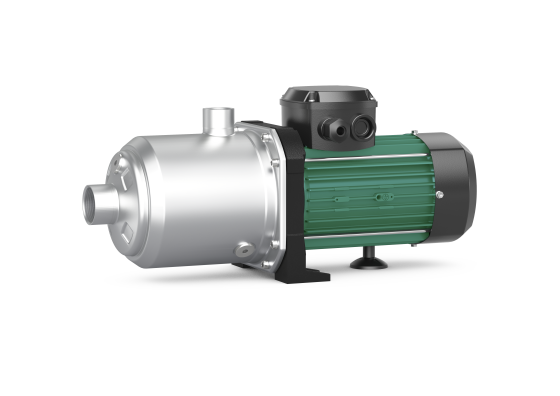  Descriptif pompe multicellulaireWilo-Medana CH1-L 